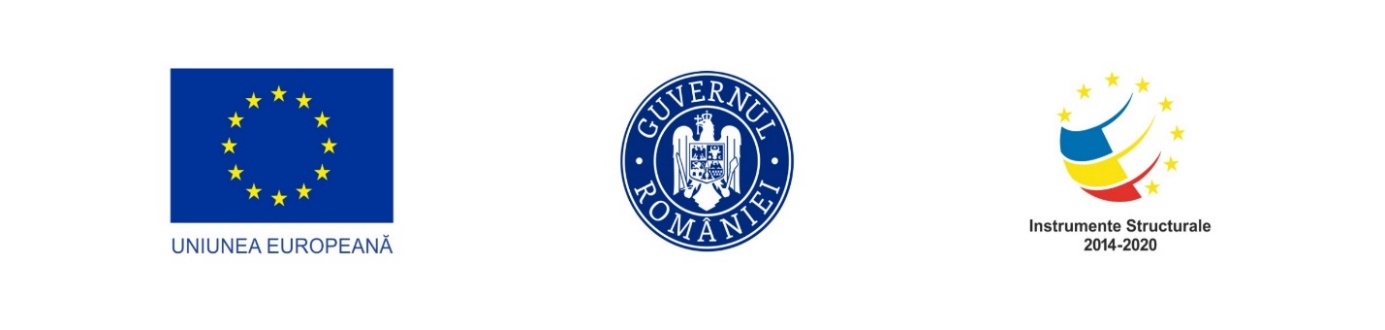         „Facilitarea inserției pe piața muncii a persoanelor cu dizabilități” Cod MySMIS2014+: 130164PLAN INDIVIDUAL** Personal/Telefonic/Electronic.1. Informarea și consilierea profesională* 1 = furnizarea de informații privind piața muncii și evoluția ocupațiilor; 2 = profilarea și încadrarea în nivelul de ocupabilitate: ușor ocupabil, mediu ocupabil, greu ocupabil și foarte greu ocupabil; 3 = dezvoltarea abilității și încrederii în sine a persoanelor în căutarea unui loc de muncă în vederea luării de către acestea a deciziei privind propria carieră; 4 = instruirea în metode și tehnici de căutare a unui loc de muncă; 5 = îndrumarea pe parcursul procesului de integrare socioprofesională la noul loc de muncă [conform art. 58 alin. (1) din Legea nr. 76/2002 privind sistemul asigurărilor pentru șomaj și stimularea ocupării forței de muncă, cu modificările și completările ulterioare].** Personal/Telefonic/Electronic.*** În situația în care discuția a avut loc telefonic sau prin mijloace electronice.2. Medierea muncii* Personal/Telefonic/Electronic.** Angajat/Refuz loc de muncă/Necorespunzător profesional/Probleme de adaptabilitate la locul de muncă/Necorespunzător medical.*** În situația în care discuția a avut loc telefonic sau prin mijloace electronice.3. Formarea profesională* Înscris/Refuz participare/Necorespunzător medical/Absolvent/Exmatriculat.** Personal/Telefonic/Electronic.*** În situația în care discuția a avut loc telefonic sau prin mijloace electronice.4. Alte acțiuni* Personal/Telefonic/Electronic.** În situația în care discuția a avut loc telefonic sau prin mijloace electroniceNumele și prenumele persoanei beneficiare
. . . . . . . . . .
Număr de înregistrare în evidența agenției
. . . . . . . . . .
Localitatea de domiciliu/reședință
. . . . . . . . . .Telefon:
. . . . . . . . . .
E-mail:
. . . . . . . . . .
Modalitate generală de comunicare**
. . . . . . . . . .PlanPlanPlanPlanPlanStadiul realizăriiStadiul realizăriiStadiul realizăriiStadiul realizăriiStadiul realizăriiDataTipul acțiunii de consiliere*TematicaDetaliiData-limită de luare a decizieiModalitatea de comunicare/ stabilire**RezultatDetaliiData comunicăriiSemnătura persoanei beneficiare/ Numele și prenumele funcționarului public și semnătura***PlanPlanPlanPlanPlanStadiul realizăriiStadiul realizăriiStadiul realizăriiStadiul realizăriiStadiul realizăriiStadiul realizăriiDataOcupație vizatăCod COR al ocupației vizateDetalii acțiuneData-limităModalitatea de comunicare/ stabilire*Denumirea angajatorului/ CUIRezultat**DetaliiData de la care produce efecte rezultatul acțiuniiSemnătura persoanei beneficiare/ Numele și prenumele funcționarului public și semnătura***DataCurs conform nomenclatorului/ CORFurnizor/ CUIRezultat*DetaliiModalitatea de comunicare/stabilire**Semnătura persoanei beneficiare/ Numele și prenumele funcționarului public și semnătura***PlanPlanPlanPlanStadiul realizăriiStadiul realizăriiStadiul realizăriiStadiul realizăriiDataTematicaDetaliiOrganizație implicată/ Furnizor de serviciiData comunicăriiRezultatModalitatea de comunicare/stabilire*Semnătura persoanei beneficiare/ Numele și prenumele funcționarului public și semnătura**